Сценарий мероприятия внеурочной деятельности «Маме посвящается» для обучающихся с ОВЗ 8-х – 9-х классовЗаметалина Валентина Александровна,воспитатель МБОУ «Школа-интернат № 9»Данный сценарий может быть использован при подготовке классного часа, посвящённого теме материнства, а также при проведении таких календарных праздников, как 8 Марта и День Матери. Цель: создание условий для нравственного становления личности, переосмысления своей жизненной позиции и формирования ценностей по отношению к матери.Задачи:воспитывать чувство уважения и любви к самому близкому человеку – маме;заставить задуматься о добром отношении к жизни, о желании творить добро; способствовать сближению обучающихся и их родителей.Такая позиция развивает у подростков следующие нравственные качества: любовь к матери, бабушке, понимание сложности их положения, уважение к своему дому, семье, близким людям.Планируемые результатыЛичностные: бережное и заботливое отношение к матерям; чувство гордости за самого близкого человека.Предметные: знакомство с историей создания праздника, смысловое прочтение поэтического произведения.Комплект материалов: сценарий; видеоролик; комплект интерактивных заданий.Ход мероприятия:Ведущий1. Среди многочисленных праздников, отмечаемых в нашей стране, День Матери занимает особое место. Это праздник, к которому никто не может остаться равнодушным. Ведущий 2. Праздник День матери был установлен Указом Президента России в 1998 году и отмечается в последнее воскресенье ноября. Это день, когда воздается должное материнскому труду и бескорыстной жертве женщин ради блага своих детей. Ведущий 3.Значение матери в жизни человека переоценить невозможно. Любовь матери появляется просто так, она не имеет предела, и ничего не требует взамен. Какими бы ни были отношения с родителями, любой человек остается ребенком, пока ему есть кому сказать это невероятно нежное слово: «мама».1 чтец: Мама! Мамочка! Сколько тепла таит это магическое слово, которое называет человека самого близкого, единственного. Материнская любовь греет нас. Мама учит нас быть мудрыми, даёт советы, заботится о нас,  оберегает нас.2 чтец:  Люблю, тебя, мама, за что, я не знаю.Наверно, за то, что дышу и мечтаю.3 чтец: И радуюсь солнцу, и светлому дню –За это тебя я, родная, люблю.4 чтец: За небо, за ветер, за воздух вокруг...Люблю тебя, мама, ты - лучший мой друг!5 чтец: Ни усталости не зная, ни покоя каждый час.День и ночь родная мама всё тревожится о нас.Ведущий 1. Притча о матери. Узнал один ангел, что в материнской любви прячется такая сила, что нет ей равной на Земле. Решил ангел открыть тайну материнской любви. Долго ходил он среди людей, но ничего не понял.— Никакой тайны я не нашел, Господи! — воскликнул ангел. — Все матери ведут себя по-разному. Одни — целуют своих детей, другие — бранят, одни — балуют,  другие — воспитывают в строгости, одни — приучают детей к тяжелому труду,  другие — ничего не дают им делать.— Ты не туда смотрел, — раздался голос с небес. — Не смотри на поведение матери, а загляни в ее сердце. Понял тогда ангел, что все матери одинаково любят своих детей, больше жизни.Ведущий 2. Высказывания о матери1)  Всё прекрасное в человеке – от лучей солнца и от молока Матери… М.Горький2)  Нет ничего святее и бескорыстнее любви матери. В.Г.Белинский3)  Вовремя, при жизни их, должны мы сказать матерям всё доброе, что можем сказать, и сделать для них всё доброе, что можем сделать. А.Г.Алексин4) Любовь к Родине начинается с любви к матери. А человек начинается с его отношения к матери. И всё лучшее, что в человеке, достаётся ему от матери. Ю.Я.Яковлев5)  Мать – самое уважаемое, что ни есть в жизни, самое родное – вся состоит из жалости… В.М.Шукшин6) Талант у нас со стороны отца, а душа со стороны матери. А.П.ЧеховСценка “Домашнее сочинение”. Действующие лица: Ведущая, Мама, Витя.Ведущая:Витёк склонился над столомИ сжал виски руками.Он сочиненье пишет:“Как я помогаю маме”.То ручку погрызёт Витёк,То засопит, угрюмый.Названье есть, а дальше что?Попробуй-ка, придумай!Но тут из кухни мама вдругНегромко сына кличет:Мама    -Витюша! Сбегай в магазин.Мне соли бы и спичек.Витя-Что ты! Ведь я над сочиненьем бьюсь,Ещё полно работы!Примолкла мама,и сынок в тетради вывел фразу:“Для мамы что-нибудь купитьВсегда бегу я сразу…”Вот приоткрыла мама дверь:Мама-Витюша, ты мне нужен.Я – в магазин. Почисть покаКартошечки на ужин!Витя-Ещё чего?Вскричал Витёк, - Мне даже слушать тошно!Тут – сочинение, а тыС какой-то там картошкой…Исчезла мама.А сынок в тетради подытожил:Витя“Я завтрак маме сам варю. Обед и ужин – тоже.”Ведущий 3. Конкурс «Назовите имена»У наших дорогих мам очень красивые имена,  а сможете ли Вы отгадать женские имена по шуточным вопросам?Какая девочка всегда «людям мила»? (Людмила.)Вспомнив няню Александра Пушкина, скажите, как звучит русский народный вариант имени Ирина? (Арина.) Назовите птицу с девчоночьим именем. (Галка)Какое женское имя носит столица Болгарии? (София)Назовите самое «спортивное» женское имя? (Олимпиада)Какое женское имя в годы Великой Отечественной войны стало народным названием реактивного бесствольного орудия? (Катюша)Какой девочке противопоказано греться на солнышке? СнежаннеКак звучит красивое «ледяное» женское имя? (Изольда – Изо-льда.Какое имя было у мисс Поппинс в сказочной повести Памелы Трэверс? (Мэри.)Какое девичье имя носит река в Восточной Сибири? (Лена.) Какое женское имя стало маркой отечественного автомобиля? ("Лада")Ведущий 1. Мира, добра, здоровья всем мамам на этой планете.Давайте  мы создадим цветок-солнышко  для наших  мам. Какая ваша мама? Самая…- Самая обаятельная.- Самая привлекательная.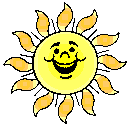 - Самая красивая.- Самая очаровательная.- Самая добрая.- Самая ласковая.- Самая заботливая.- Самая родная.- Самая нежная.- Самая умная.- Самая понимающая.- Самая любимая.Ведущий 2. А ваши бабушки?! Если бы не их добрые и чуткие руки, разве выросли бы вы такими, какими мы нас здесь видим?Бабушки! Сколько раз в жизни помогала и еще поможет нам их мудрость. Бабушки всегда дадут совет, найдут время выслушать Вас…И никогда не посоветуют плохого. Для многих детей бабушка стала второй мамой. Пусть им живется тихо и мирно. А вы постарайтесь не огорчать бабушек по пустякам.ЧтецПирожки нам кто печет вкусные такие?И носки нам вяжут, чьи руки золотые?Маму с папой кто порой из-за нас ругает,Ну, а внуков больше всех просто обожает?Бабушки-бабушки – это не старушки,Бабушки-бабушки – наши подружки,Бабушки-бабушки, мы вас обожаем,Только как благодарить, мы, увы, не знаем.Ведущий 3. Детские анекдоты для мам и бабушек.- Бабушка, когда в выходные и тебе не хочется варить кашу, ты не переживай, а просто делай мне блины.Мама очень расстроена:- Алёна, то, что ты сделала, ужасно! Той вазе, которую ты разбила, было триста лет!- Какое счастье, мамочка! А я думала, что она новая!- Бабушка, а ты любишь ходить босиком?- спрашивает 6-летняя внучка.- Да, люблю,- отвечает бабушка.- Тогда я ушла в твоих туфлях-  Мама, а почему у тебя один волос седой?- Это из-за того, что ты меня не слушаешься.- А, теперь понятно, почему у бабушки все волосы седые.Маленький Вовочка просит старшего брата:-Попроси у бабушки денег на сникерсы.-Попроси сам, она не только моя, но и твоя...- Так-то оно так, но ты с ней дольше знаком!– Костик, ты зарядку сделал?– Да, мама, ещё во сне!Ведущий 1. Дорогие ребята! Вы, конечно, не помните самую первую встречу с мамой. Как она обрадовалась, когда увидела вас! Как счастливо светились ее глаза! На вашей ручке был привязан номерок. На нем были написаны фамилия, число, месяц, год и время вашего рождения, ваш вес. Кому из вас мама показывала этот номерок – вашу самую первую <медаль>? Тогда ваша мамочка первый раз взглянула на своего малыша – и поняла, что ее ребенок – самый лучший, самый красивый и самый любимый. Сейчас вы выросли, но мама любит вас все также крепко и нежно.Ведущий 2. Мы в вечном, неоплатном долгу перед матерью, чья любовь сопровождает нас всю жизнь. Не всегда мы ценим труд матери, воздаём ей должное, выражаем глубокую любовь и благодарность. А ведь ничто так не согревает душу матери, как добрые ласковые слова детей.Ведущий 3. Мам надо радовать хорошим поведением, отметками. Чаще говорить “большое спасибо”, меньше расстраивать. А если уж случилось, что вы ненароком обидели  маму, то не стесняйтесь попросить прощения. Морщинки на лицах ваших мам появляются от того, что вы чем-то их огорчили. Ведущий 1. Любите Мам своих всегда!Не обижайте никогда.И пусть ругает безутешно,Она вам правду скажет честно!Любите Мам своих друзья,Ведь Мамочка у вас одна!Ведущий 2. А если что-нибудь случится,Не бойтесь к Маме обратиться,Она поможет вам всегда.И не предаст вас никогда!Главней всего на светеРодители и дети!Ведущий 3. Релаксация.1. Нужно ли советоваться с мамой, бабушкой?2. Следует ли постоянно ждать от мамы подарков?3. Нужно ли жалеть маму, бабушку? А как?4. Нужно ли благодарить маму, а бабушку?5. Стоит ли интересоваться делами мамы?6. Нужно ли утаивать от мамы правду, чтобы не расстраивать ее?Ведущий 1.Сегодня придя домой обратитесь к маме, скажите, как вы ее любите. Для ваших мам нет ничего приятнее, чем искренние слова своего ребенка. Ведущий 2. И вручите ей поделку, сделанную вами.